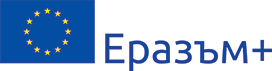 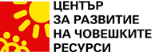 ПРОЕКТ № 2019-1-PL01-KA229-065325" Умни училища за повишаване мотивацията на учениците "Програма „Еразъм+“, КД2-„Сътрудничество за иновации и обмен на добри практики в областта на училищното образование“, 
МОТИВАЦИОННО ПИСМООт........................................................................................................................................     ..........     /Име, презиме и фамилия/                                                                                                                              /клас/Адрес.................................................................................................................................................GSM  …................................................................ e-mail:  ….............................................................ДО РЪКОВОДИТЕЛЯНА ПРОЕКТ № 2019-1-PL01-KA229-065325„Умни училища за повишаване мотивацията на учениците “Програма „Еразъм+“, КД2-„Сътрудничество за иновации и обмен на добри практики в областта на училищното образование“.        УВАЖАЕМА ГОСПОЖО ДИРЕКТОР,С настоящето писмо желая да изразя своя интерес за участие в Проекта.
Притежавам следните личностни качества и мотивация:................................................................................................................................................................................................................................................................................................................................................................................................................................................................................................………………………………………………………………………………………………………………………………………………………………………………………………………………………………………………………………………………………………………………………………………………………………………………………………………………………………………………………………………………………………………………………………………………………………………………………………………………………………………………………………Защо желая да участвам:................................................................................................................................................................................................................................................................................................................................................................................................................................................................................................ ………………………………………………………………………………………………………………………………………………………………………………………………………………………………………………………………………………………………………………………………гр. Кнежа,                                                                                     С уважение:…………   ............2022 г.                                                                                                (................................)